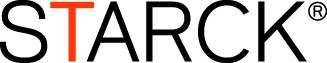 Philippe StarckNé le 18 janvier 1949
à Paris, France
de André Starck (industriel aéronautique)
et Jacqueline Lanourisse
marié à Jasmine Abdellatif
père de Ara, Oa, K, Lago et Justice
Etudes à Notre Dame de Sainte Croix de Neuilly et l’Ecole Nissim de Camondo de Paris, France
Création de Ubik (1979)ARCHITECTURE / DATES D’OUVERTURE                                                                                                                           1DESIGN / DATES DE CREATION                                                                                                                     4PRIX & DECORATIONS 							     	                  18LIVRES 										     	      22DIRECTIONS ARTISTIQUES                                                                                                               22ECOLE 											      22PROFESSEUR 										      22CONFERENCES 										      22EXPOSITIONS 											      23ARCHITECTURE (dates d’ouverture des établissements).Architecture intérieureCidade Matarazzo - Rosewood, hotel & résidences, Sao Paulo, Brazil (2022)Teatro Eslava, Madrid, Spain (2022)Mob House, hotel, Saint-Ouen, France (2022)Villa M, hôtel & restaurant, Paris, France (2021) Module d’habitation pour le 1er programme de tourisme spatial privé, Axiom Space (2016)Amor in Farm, restaurant, Roncade, Italie (2021)             Lily Of the Valley, restaurants La Brigantine et Pépé, La Croix-Valmer, France (2021)La Co(o)rniche, restaurant, Pyla-sur-Mer, France (2021)Kong, restaurant, Paris, France (2021)Mori Venice Bar, restaurant, Paris, France (2021)La Réserve Eden au Lac, Zurich, Suisse (2020)Lily of the Valley, hôtel, La Croix-Valmer, France (2019)La Réserve à la Plage, restaurant, St Tropez, France (2019)AMOR, restaurant, Milan, Italie (2019)L’Avenue at Saks, restaurant, bar, New York, USA (2019)Ma Cocotte, Les Halles, Paris, France (2019)9Confidentiel, hôtel, Paris, France (2018)Brach, hôtel, Paris, France (2018)Basil’s Bar, Moustique, Saint-Vincent-et-les-Grenadines (2018)Quadri, restaurant, Venise, Italie (2018)Katsuya, restaurant, The Avenues, Bahrain (2017)Katsuya, restaurant, Doha, Qatar (2017)Katsuya, restaurant, Baha Mar, Bahamas (2017)S Hotel, hôtel, Taipei, Taiwan (2017)SLS Hôtel Brickell, Miami, USA (2016)AMO, restaurant, Venise, Italie (2016)Le Meurice, hôtel, Paris, France (2016 rénovations)Ha(a)ïtza, Hôtel, Pyla, France (2016)M Social, hôtel, Singapour (2016)ZA, restaurant, Paris, France (2016)	South Beach Hôtel, Singapour (2015)Café Ha(a)ïtza, restaurant, Pyla, France (2015)Racines 2, restaurant, Paris, France (2015)Katsuya, restaurant, Arabella, Koweït (2014)Caffè Stern, restaurant, Paris, France (2014)SLS, Hôtel & Casino, Las Vegas, USA (2014)Paradis du Fruit Dubaï, restaurant, Dubaï, UAE (2014)Katsuya, restaurant, Dubaï, UAE (2013)Katsuya, restaurant, Ville du Koweït, Koweït (2013)Mama Shelter, hôtel, Bordeaux, France (2013)Mama Shelter, hôtel, Lyon, France (2013)Mama Shelter, hôtel, Istanbul, Turquie (2012)Miss Ko, restaurant, Paris, France (2013)IDAM, restaurant, Doha, Qatar (2013)Ma Cocotte, restaurant, Saint Ouen, France (2012)SLS Hôtel South Beach, Miami, USA (2012)MIA Coffee Shop, Doha, Qatar (2012)Port Adriano, port, Majorque, Espagne (2012)Mama Shelter, hôtel, restaurant, bar, Marseille, France (2012)A’Trego, restaurant, Cap d’Ail, France (2011)My Blend by Clarins, spa Royal Monceau, Paris, France (2011)Royal Eclaireur, boutique, Paris, France (2011)Royal Monceau, hôtel, Paris, France (2010)Mori Venice Bar, restaurant, Paris, France (2010)La Cigale, café, Paris, France (2010)La Co(o)rniche, hôtel, Pyla-sur-Mer, France (2010)Alhondiga, centre culturel, Bilbao, Espagne (2010)	Palazzina Grassi, hôtel, Venise, Italie (2009)Paradis du fruit, restaurant, bar, Paris, France (2009)East West, studio d’enregistrement, Los Angeles, USA (2009)Katsuya, restaurant, Los Angeles, Glendale, USA (2008)Katsuya, restaurant, Los Angeles, centre ville, USA (2008)Bon, restaurant, Moscou, Russie (2008)Baccarat House, musée, boutique, restaurant, Moscow, Russie (2008)XIV, restaurant, Los Angeles, USA (2008)SLS Hôtel, Los Angeles, USA (2008)Mama Shelter, hôtel, restaurant, bar, Paris, France (2008)Ramses, restaurant, Madrid, Espagne (2008)Le Meurice, hôtel, Paris, France (2008)Volar, bar, Shanghai, Chine (2007)Katsuya, restaurant, Los Angeles, Hollywood, USA (2007)Sbar, restaurant, Los Angeles, USA (2007)Fasano, hôtel, Rio, Brésil (2007)Taschen, librairie boutique, Los Angeles, USA (2007)Lan, bar, Beijing, Chine (2006)Katsuya, restaurant, Los Angeles, Brentwood, USA (2006)Baccarat House, musée, boutique, restaurant, Paris, France (2004)Kong, restaurant, Paris, France (2003)El Porteno, hôtel, Buenos Aires, Argentine (2002 - 2006)Eurostar terminal, salon lounge, Londres, UK (2002)Eurostar terminal, salon lounge, Paris, France (2002)Jean-Paul Gaultier, boutique, Paris, France (2002)Bon II, restaurant, Paris, France (2002)Taschen, librairie boutique, Paris, France (2002)Mikli, boutique, Hong-Kong, Chine (2002)Mikli, boutique, Marunouchi, Tokyo, Japon (2001)Mikli, boutique, Düsseldorf, Allemagne (2001)Clift, hôtel, San Francisco, USA (2001)Hudson, hôtel, New-York, USA (2000)Sanderson, hôtel, Londres, UK (2000)Bon, restaurant, Paris, France (2000)Mikli, boutique, Paris, France (1999)Saint Martin’s Lane, hôtel, Londres, UK (1999) Mondrian, hôtel, Hollywood, USA (1997)Asia de Cuba, restaurant, New York, USA (1997)Placido Arango, maison privée, Madrid, Espagne (1996)Mikli, boutique, Minami Aoyama, Tokyo, Japon (1995)Delano, hôtel, Miami, USA (1995)Felix, restaurant de l’hôtel Peninsula, Hong Kong, Chine (1994)Les Contes d’Hoffmann, scénographie/décor pour l’Opéra de Lyon (1993) Groninger Museum, musée, Groningue, Pays-Bas(1993)Salone Coppola, salon de beauté, Milan, Italie (1992)Azzedine Alaïa, showroom, Los Angeles (1991)Hugo Boss, boutique, Paris, France (1991)Teatriz, restaurant, Madrid, Espagne (1990)Paramount, hôtel, New York, USA (1990)Asahi, salon de bière, Japon (1990)Royalton, hôtel, New York, USA (1988)La Cigale, théâtre, Paris, France (1988)Mystique, café, Tokyo, Japon (1988) Manin, restaurant, Tokyo, Japon (1987)Puzzle, snack bar, boîte de nuit, Paris, France (1987)Jouets & Cie, boutique, Paris, France (1986)Creeks, boutique, Paris, France (1986)Galerie V.I.A., Paris (1986)Centre V.I.A., Paris (1985)Galerie d’actualité « Salle de constellation » pour le MAD, Paris (1985)Theatron, restaurant, ville de Mexico, Mexique (1985)Le Moult, maison privée, Issy-les-Moulineaux, France (1985 - 1987)Le Peninsula, hôtel, Hong Kong, Chine (1984)Costes, café, Paris, France (1984)Le Palais de l'Elysée, appartements privés sous la présidence de François Mitterrand, Paris, France (1983 - 1984)Starck Club, club, Dallas, USA (1982)La Main Jaune, club, Paris, France (1980)Les Bains Douches, club, Paris, France (1978)La Main Bleue, club, Montreuil, France (1976)Off Road, magasin de trial, Paris, France (1974)Zone 6, magasin de trial, Paris, France (1972)Architecture extérieureLily of the Valley, hôtel, La Croix-Valmer, France (2019)La Réserve à la Plage, restaurant, St Tropez, France (2019)Brach, hôtel, Paris, France (2018)Chai du Château Les Carmes Haut-Brion, France (2016)Le Nuage, centre de sport et de bien-être, Montpellier France (2014)P.A.T.H. Prefabricated Accessible Technological Homes, Riko (2014)Ma Cocotte, restaurant, Saint Ouen, France (2012)Port Adriano, port, Majorque, Espagne (2012)Alhondiga, centre culturel et sportif, Bilbao, Espagne (2009)Duravit Design Center, Siège social, Hornberg, Allemagne (2004)ENSAD (Ecole Nationale Supérieure des Arts Décoratifs), Paris, France (1998)Tour de contrôle aéroport, Bordeaux, France (1997)Constructions privées, Paris, France (1987-1994) + Madrid, Espagne (1995)Maison Starck, Maison individuelle en bois vendue par correspondance, 3 Suisses (1992)Le Baron Vert, immeuble, Osaka, Japon (1992)Asahi Beer Hall, siège social, Tokyo, Japon (1990)Nani Nani, immeuble, Tokyo, Japon (1989)Laguiole, usine, Laguiole, France (1987)Le Moult, maison privée, Issy-les-Moulineaux, France (1985 - 1987)YooQuito, Yoo Cumbaya, Équateur (2018)Quito, Yoo Quito, Équateur (2018)Moscow, Yoo Dihanie, Russie (2015)Lima, Malecon by yoo, Pérou (2015)Limassol, Yoo Limassol, Chypre (2014)Istanbul, G By yoo, Turquie (2014)St Petersbourg, Leontievski Mys, Russie (2014)Montréal, Yoo Griffintown, Canada (2014)Wollerau, Yoo Wollerau, Suisse (2013)	Mumbai, Lodha Evoq, Inde (2012)	Istanbul, Yoo Istanbul, Turquie (2012)Singapore, iLiv@Grange, Singapour (2010)Pune, Yoo Pune, Inde (2010)	Buenos Aires, Nordelta, Argentine (2010)	Berlin, Yoo Berlin, Allemagne (2010)Moscou, Barkli Park, Russie (2010)Manille, Acqua Iguazu, Philippines (2010)Puerto Vallarta, Icon Vallarta, Mexique (2010)Dubaï G-Tower, Dubaï, UAE (2008)Ville du Panama (Panama City), Panama (2008)New-York, Dwell 95, USA (2008)Punta del Este, Uruguay (2007)New-York, Gramercy, USA (2007)Munich, Allemagne (2007)Toronto, 75 Portland, Canada (2006)Miami, Icon Brickell, USA (2006)Hambourg, Allemagne (2006)Dallas, USA (2006)Copenhague, Danemark (2006)Phuket, Cap Yamu, Thaïlande (2006)Boston, Parris Landing, USA (2006)Boston, D4, USA (2005)Miami, Icon South Beach, USA (2004)New York, Downtown-Broad Street, USA (2004)Hong Kong, JIA Hôtel (2004)Melbourne, Tribeca, Australie (2004)Sydney, Yoo Meta, Australie (2004)Tel Aviv, Yoo Tel Aviv, Israël (2004)Londres, Yoo NW8, UK (2001)Projets en cours            Orbite, Complexe de passerelle pour astronautes (Location TBC)MOB House, hôtel, Paris, FranceMaison Heler, hôtel, Metz, FranceLa Almazara, musée, Ronda, EspagneTours Duo, hôtel, Paris, FranceHôtel de Saxe, hôtel, Paris, FranceMOB, hôtels, Los Angeles & Washington, USADESIGN (dates de création des objets).Design : MobilierDonald Collection, Glas Italia (2020) PAPA, chaise, Kartell (2020)HH, fauteuil, Kartell (2020) Miss Dior, Chaise, Dior (2020)Volage EX-S Night, collection lit, canapé, table de chevet, commode, Cassina (2020)Volage EX-S Slim, collection canapés et fauteuils, Cassina (2019) Adela Rex, chaise, Andreu World (2019)Solo, chaise, Andreu World (2019) Forest, canapé et fauteuil, Andreu World (2019)Eleganza, chaises (Nia et Ela), kartell (2019) Pieces of style, panels en bois, Bottega Ghianda (2019)  Serengeti collection, mobilier outdoor, Janus et Cie (2019) Smartwood collection (viscount of wood, Q/Wood, P/Wood, Earl of Wood, AL Wood, Adam Wood), Kartell (2019) Rock and Rock, comptoirs et vitrines, ISA (2019)Oh it rains!, mobilier outdoor, B&B Italia (2018)Fenc-e Nature, mobilier outdoor, Cassina (2018)K/Wood, fauteuil, Kartell (2017)Q/Wood, fauteuil, Kartell (2017)P/Wood, chaise, Kartell (2017)S/Wood, ottoman, KartellJ/Wood, table, Kartell (2017)Mari Cristal, table, Glas Italia (2017)Lady Hio, table avec de nouvelles finitions, Glas Italia (2017)Mobilier urbain, Station Sport Lib’ (2016)Kingwood, fauteuil, Kartell (2016)Queenwood, fauteuil, Kartell (2016)Princesswood, chaise, Kartell (2016)Pool Master, chaise longue, Kartell (2016)Nap Angel, chaise longue, Kartell (2016)Baywatch, chaise, Kartell (2016)Art Director, chaise, Kartell (2016)Volage EX-S, tables de café, Cassina (2016)Miss Lacy, chaise avec de nouvelles finitions, Driade (2016)Lou Eat, chaise avec de nouvelles finitions, Driade (2016)Costes, chaise avec de nouvelles finitions, Driade (2016)Caadre, miroir avec de nouvelles finitions, Fiam (2016)Torquemada, chaise, Driade (2015)Torquemada, fauteuil, Driade (2015)Torquemada, tabouret de bar, Driade (2015)Torquemada, table, Driade (2015)Lou Speak, fauteuil, Driade (2015)Caprice & Passion, tabouret de bar, Cassina (2015)Caprice & Passion, tables, Cassina (2015)Generic for Venice, chaise, Kartell (2015)Generic.CW, chaise, Kartell (2015)Generic.B, table, Kartell (2015)Cara, fauteuil, Kartell (2015)Rae Orrgray, table basse, Kartell (2015)Lady Hio, table, Glas Italia (2014)Generic.A, chaise, Kartell (2014)Generic.C, chaise, Kartell (2014)Blast, table basse, Kartell (2014)Airway, balançoire, Kartell (2014)Wow, canapé, Driade (2014)Lou Think, fauteuil, Driade (2014)Lou Eat, chaise, Driade (2014)Cinemascope, fauteuil, Driade (2014)Volage EX-S, canapé, Cassina (2014)	Passion, chaise avec de nouvelles finitions, Cassina (2014)	Caprice, avec de nouvelles finitions, Cassina (2014)Boss Boss, chaise de bureau, TOG AllCreatorsTOGether (2013)Maria Maria, chaise, TOG AllCreatorsTOGether (2013)Oca Puccino, table, TOG AllCreatorsTOGether (2013)Rita Veld, fauteuil, TOG AllCreatorsTOGether (2013)Sir Gio, table, Kartell (2013)Uncle Otto, ottoman, Kartell (2013)Stanley, fauteuil de metteur en scène, Magis (2013)Boxinbox, rangements en verre, Glas Italia (2013)	Anton Ho, chaise, TOG AllCreatorsTOGether (2012)
	Diki Lessi, chaise, TOG AllCreatorsTOGether (2012)
	Ema Sao, chaise, TOG AllCreatorsTOGether (2012)
	Joa Sekoya, chaise, TOG AllCreatorsTOGether (2012)
	Jono Pek, chaise, TOG AllCreatorsTOGether (2012)
	Light Rock, fauteuil, TOG AllCreatorsTOGether (2012)
	Misa Joy, chaise, TOG AllCreatorsTOGether (2012)
	Oka Chic, fauteuil et canapé, TOG AllCreatorsTOGether (2012)
	San Jon, fauteuil, TOG AllCreatorsTOGether (2012)
	Madame, fauteuil, Kartell (2012)
	The Lake, table basse, Kartell (2012)
	Ding Dong, dôme en verre, Kartell (2012)
	Time Less, horloge, Kartell (2012)
	Broom, tabouret de bar, Emeco (2012)Big Will, table, Magis (2011)Calippo, table, Magis (2011)Arak, chaise, Kartell (2011)Aunt Jamy, table, Kartell (2011)Aunt Maggy, console, Kartell (2011)Uncle Jack, canapé, Kartell (2011)Uncle Jim, fauteuil Kartell (2011)Uncle Jo, chaise, Kartell (2011)Rayn, mobilier d’extérieur, Dedon (2011)My World, canapé, Cassina (2011)Crystal Supper, table, Baccarat (2010)Play Dinning, table, Dedon (2010)Broom, chaise, Emeco (2010)S.S.S.S Sweet Stainless Steel Stool, tabouret, Magis (2010)Laurie Sings, chaise, Driade (2010)Zartan W, en bois, chaise, Magis (2010)Zartan F, en lin, chaise, Magis (2010)Zartan, chaise, Magis (2009)Lou Read, fauteuil, Driade (2009)Tan, chaise, Dedon (2009)Miss Less, chaise, Kartell (2009)One More, chaise, Kartell (2009)One More Please, tabouret de bar, Kartell (2009)To T’aime, cintres et table, Alias (2009)Play with Dedon, collection de chaises, tables et fauteuils, Dedon (2008)Pip-e, fauteuil, Driade (2008)Top collection, collection de tables, Kartell (2008)Magic Hole, mobilier d’extérieur, Kartell (2008)Super Impossible, chaise, Kartell (2008)Ring, chaise, Driade (2007)Out In, canapé, Driade (2007)Ghost Buster, table de nuit, Kartell (2007)Masters, chaise, Kartell (2007)Volage, canapé, fauteuil, Cassina (2006)Robinwood collection, chaise, Sutherland (2006)Peninsula, chaise, XO (2006)Tronc, table, XO (2006)Saint Ethic, table, XO (2006)Mister Knorr, tabouret, XO (2006)Mister Bliss, tabouret, XO (2006)Miss T, tabouret, XO (2006)Mi Ming, chaise, XO (2006)Bubu II, tabouret, XO (2006)Bon Pure White, chaise, XO (2006)Bon, chaise pliante, XO (2006)L’Oreille qui voit, miroir, XO (2006)Holly All, vase, chaise, Serralunga (2006)Dr Yes, chaise, Kartell (2006)Hi Cut, chaise, Kartell (2006)Pip-e, table, Driade (2006)Pip-e, chaise, Driade (2006)Moore, chaise, Driade (2006)Monseigneur, chaise, Driade (2006)Privé, canapé, Cassina (2006)Baobab, bureau, Vitra (2005)Mr Impossible, chaise, Kartell (2005)Moore, chaise, Driade (2005)Frame, étagère, Driade (2005)Frame, table, Driade (2005)Miss Lacy, chaise, Driade (2005)Lago, chaise, Driade (2004)One Coffee, table, Driade (2004)Royal T, tabouret, Kartell (2004)Chicos, tabouret, Kartell (2004)Icon, chaise, Emeco (2004)Bubu, tabouret, XO (2004)Bonze, tabouret, XO (2003)Lili-Brary, étagère, Kartell (2003)Topcut, table et chaise, Kartell (2003)TopTop, table, Kartell (2003)Victoria Ghost, chaise, Kartell (2003)Mademoiselle Pol, chaise, Kartell (2003)Lago, chaise, Driade (2003)Bon, chaise à bascule, XO (2002)Bon, chaise, XO (2002)Couture, chaise, XO (2002)Objet Perdu, chaise, Driade (2002)Lorenzo le Magnifique, canapé et fauteuil, Driade (2002)Oscar Bon, chaise, Driade (2002)Henry Ghost, étagère,  Kartell (2002)Francois Ghost, miroir, Kartell (2002)Charles Ghost, tabouret, Kartell (2002)Edouard Ghost, table, Kartell (2002)Miss, canapé, Cassina (2002)Starck tables, table, Emeco (2001)Meet Kong, chaise, Emeco (2001)Cafe Table, table, Emeco (2001)Saint Ethic, chaise, XO (2001)Miniscool, chaise et table, XO (2001)Mademoiselle, chaise, Kartell (2001)Marie Antoinette, table, Kartell (2001)Night and Day, collection lit, literie et maison, Descamps (2000)Loulou, chaise, Vitra (2000)Ethno plastic stool, tabouret, Target (2000)Cosy chair, chaise, Target (2000)Bo, chaise, Driade (2000)Soft Egg, chaise, Driade (2000)Strange Thing, canapé, Cassina (2000)Tooth, tabouret, XO (2000)Bubu, tabouret, XO (2000)Zbork, chaise, Kartell (2000)Ploof, canapé, Kartell (2000)Louis Ghost, chaise, Kartell (1998)T-Table, table, Kartell (1999)The Club, chaise, XO (1999)Hula Hoop, chaise, Vitra (1999)Cam el Eon, chaise Driade (1999)Jelly Slice, table, Driade (1999)Flat Egg, table, Driade (1999)Toy, table, Driade (1999)Small Nothing, fauteuil, Driade (1999)La Bohème, tabouret, Kartell (1999)Eros, chaise, Kartell (1999)Bubble, table, Kartell (1999)Bubble Club, fauteuil et sofa, Kartell (1998)Attila, Napoleon, Saint Esprit, tabouret et table de café, Kartell (1998)Héritage, chaise, Emeco (1998)Hudson, chaise, Emeco (1998)Neoz, console, Driade (1998) Lavaggio classic, Paris Presence by Maletti Group (1997)Lavaggio modern, Paris Presence by Maletti Group (1997)Poltrona modern, Paris Presence by Maletti Group (1997)Poltrona classic, Paris Presence by Maletti Group (1997)Mensola, Paris Presence by Maletti Group (1997)Sumo table, présentoir à livres, Taschen (1997)Cam el Eon, chaise, Driade (1997)Gelly, table, Fiam (1997)Gelly, table de nuit, Fiam (1997)Caadre, miroir, Fiam (1997)Neoz, cuisine, Driade (1997)Slick Slick, chaise, XO (1997)Big Nothing, chaise, Driade (1997)Sœur Marie, lit, Cassina (1997)Frère Jacques, lit, Cassina (1997)Petit frère Jacques, Méridienne, Cassina (1997)Soeur Jeanne, lit, Cassina (1997)Lazy Working Bed, lit, Cassina (1997)Lazy Working Sofa, canapé, Cassina (1997)Toy, chaise, Driade (1997)Lord Yi, table, Driade (1996)Os Libray, étagère, XO (1996)M. T. Minimum Table, table, Cassina (1996)Miss Coco, chaise, Cassina (1996)La Marie, chaise, Kartell (1996)Cheap Chic, table, XO (1996)Neoz, lit, Driade (1996)Neoz, Canapé, Driade (1995)Neoz, table à café, Driade (1995)Neoz, chaise, Driade (1995)Neoz, tabouret, Driade (1995)Neoz, table, Driade (1995)Claudia Evangelista, porte journaux, Kartell (1995)Cheap Chic, chaise, XO (1994)Monsieur X, chaise longue, XO (1994)Monsieur X, chaise à bascule, XO (1994)Ceci n’est pas une brouette, chaise, XO (1994)Peninsula, chaise, XO (1994)Dr No & Dr Na, table et chaise, Kartell (1994)Prince Aha, tabouret, Kartell (1994)Miss Trip & Miss Trap, chaise et table, Kartell (1994)Lundi Ravioli, chaise, XO (1993)Bo Boolo, table, 3 Suisses et ONF (1993)Country, porte et poignée, Kazed (1991)Club, porte et poignée, Kazed (1991)Techno gris alu, porte et poignée, Kazed (1991)Cristal, porte et poignée, Kazed (1991)Dr Oola, table, Vitra (1992)BOOOx, garde robe, Kartell (1992)Olly Tango, chaise, Driade (1992)Lord Yo, chaise, Driade (1992)Dadada, tabouret, XO (1991)Miss Lee, table, Driade (1991)PoPoPo, vase, XO (1991)Cam el Eon, table, Driade (1990)Boom Rang, chaise, Driade (1990)Vicieuse, tabouret, Driade (1990)King Costes, chaise, Driade (1990)Louise XX, table, Vitra (1990)Louis XX, chaise, Vitra (1990)Miss Asahi, table, Idée (1990)Le Paravent de l’Autre, Driade (1990)Lio Comun, chaise, XO (1989)Théâtre du Monstre, armoire, XO (1989)Paramount, chaise, Driade (1989)Asahy, chaise, Driade (1989)Royalton, miroir, Driade (1989)Royalton, lit, Driade (1989)Royalton, chaise longue, Driade (1989)Royalton, canapé, Driade (1989)Bubu 1er, tabouret, 3 Suisses (1989)W. W, tabouret, Vitra (1988)Miss Milch, chaise, Idée (1988)Arnie Kott, table, Idée (1987)Hashwood, chaise, Idée (1987)Helio Bleek, table basse, Idée (1987)June Henessy, table, Idée (1987)Marlène Baudot, fauteuil, Idée (1987)Miss Paramount, fauteuil, Idée (1987)Royalton, chaise, Driade (1987)Indispensabili, tabouret, Presence Paris by Maletti Group (1987)Tre Basic, Presence Paris by Maletti Group (1987)Due Techno, Presence Paris by Maletti Group (1987)Poltrona basic, fauteuil, Presence Paris by Maletti Group (1987)Poltrona Technogel, fauteuil, Presence Paris by Maletti Group (1987)Mobile Basic, Presence Paris by Maletti Group (1987)Baroque2 Techno, Presence Paris by Maletti Group (1987)Home Basic, Presence Paris by Maletti Group (1987)Cassa Techno, Presence Paris by Maletti Group (1987)Carrello indispensabili, Presence Paris by Maletti Group (1987)Bacdelavage Techno, Presence Paris by Maletti Group (1987)Psiche, miroir, Driade (1987)Placide of the Wood, chaise, Driade (1987)Jane Paille, chaise, Driade (1987)Bob Dubois, chaise, Driade (1987)Tessa Nature, chaise, Driade (1987)Dick Deck, chaise, Driade (1987)Otto Zitte, fauteuil tripode, Casatec (1987)Phil Lizner, tabouret de bar, Casatec (1987) Mobilier Urbain, Jean-Claude Decaux (1987-1991)Lila Hunter, chaise, XO (1986)Miss Balu, chaise, Kartell (1986)Dr Glob, chaise, Kartell (1986)44 and Royalton, chaise, Driade (1986)Romantica, chaise, Driade (1986)Clown, tabouret, Driade (1986)Royalton Bar Stool, Tabouret de bar, XO (1986)Costes Alluminio, chaise, Driade (1986)Moondog, O.W.O (1986)Miss Zenzen, garde-corps/rambarde O.W.O (1986)Ed Archer, chaise, Driade (1985)Prince de Fribourg et Treyer, chaise, Driade (1985)Shepard, lit, Driade (1985)M. (Serie Lang), table, Driade (1985)J. (Serie Lang), chaise, Driade (1985)Howard, étagère, Driade (1985)Colucci, tabouret, Driade (1985)Abri-bus, mobilier urbain, Ateliers de Nîmes (1985)Anna Rustica, chaise, Driade (1984)Len Niggelman, fauteuil, 3 Suisses (1984)Lola Mundo, chaise, Driade (1984)Wendy Wright, chaise, Disform (1984)Herbert, Schoenheit, étagère, 3 Suisses (1984)Pat Conley II, chaise, XO (1984)Théâtre du monde, armoire, 3 Suisses (1984)Illusion, table, Fiam (1983)Mickville, chaise, Driade (1983)Sarapis, tabouret de bar, Driade (1983)Mrs. Frick, chaise, 3 Suisses (1983) Pat Conley I, chaise, XO (1983)Titos Apostos, table, Driade (1983) Tippy Jackson, table, Driade (1983)Ara, tabouret, VIA (1983)Pratfall, chaise, Driade (1983)Costes, chaise, Driade (1983)Von Vogelsang, chaise, Driade (1983)Dr Taylor, canapé, 3 Suisses (1983)Chaise pour le Parc de la Villette (1982)Al Hammond, étagère, VIA (1982)Ray Noble, étagère, VIA (1983)Pepper Young, table, 3 Suisses (1982)Miss Beason, chaise, 3 Suisses (1982)Fred Zafsky, armoire, 3 Suisses (1982)Joe Ship, pieds de table, 3 Suisses (1982)Richard III, chaise, Baleri Italie (1982)M. President, table, Baleri Italie (1982)Coffee table, Costes, table Baleri Italie (1982)Starck chair, chaise, Baleri Italie (1982)Nina Freed, table, 3 Suisses (1981)Dr Sonderbar, chaise, XO (1981)Chambre Madame, chaise Prototype (1981)Jim Hunter, chaise, Café Costes (1981) Zero collection, chaise, prototype, VIA (1980)Mister Bliss, tabouret, 3 Suisses (1980)Miss Wirt, chaise, VIA (1980)Miss Dorn, chaise, VIA (1980)Dole Melipone, table, XO (1979)Ella Rucinter, table, Starck Product (1979)Mac Gee, étagère à livre, Starck Product (1977), Italie (1982)Mr Von Vogelsang, canapé, Starck Product (1977)Dr Bloodmoney, chaise, Starck Product (1977)Francesca Spanish, chaise, Starck Product (1977), Baleri Italie (1982)John lld, étagère, Starck Product (1975)Circus, fauteuil, prototype (1974)Le Bouffi, fauteuil gonflable, Qasar Khanh (1973)Joe Miller, chaise, VIA (1970)Prototype, chaise, Cardin (1969)Crisis collection, chaise, prototype (1965)Design : LuminairesIn Vitro Unplugged, collection de luminaires extérieurs, Flos (2019)Good Night, lampes (battery LED et wall applique), Kartell (2019)Gun Lamp, collection de luminaires (réédition), Flos (2019)Joe Tzar, lampe, Kartell (2019)Angelo Stone, lampe, Kartell (2019) Harcourt Hic !, lampe, Baccarat (2019) In Vitro, collection de luminaires extérieurs, Flos (2017) Harcourt My Fire, bougeoir, Baccarat (2017)In Vitro, collection de lampes d’extérieur, Flos (2017)Bon Jour Versailles, collection de luminaires sans fil, Baccarat x Flos (2015)	Bon Jour, collection de luminaires sans fil, FLOS (2013)Harcourt Baby Our Fire, bougeoir, Baccarat (2013)Free Sixty, lampe de plafond, Flos (project, 2013)	Les esprits, Baccarat (2012)Kiki le Cube, Flos (2011)A4 Light, Flos (2011)Chapo, Flos (2011)Zenith sur la lagune, Baccarat (2011)Zenith le samedi, Baccarat (2011)Zenithal, Baccarat (2011)Personne à la fenêtre, Baccarat (2011)Harcourt Marie Louise, Baccarat (2011)D’E-light, Flos (2009)		Bibliotheque Nationale, Flos (2009)	Reflect 299, Flos (2009)	Hide, Flos (2009)	Marie Coquine, Baccarat (2009)Play with Dedon, Dedon (2008)Oled, Flos (2008)Light Photon, Flos (2008)Haaa, Flos / Baccarat (2007)Hooo, Flos / Baccarat (2007)K Ray, Flos (2007)KTribe, lampe, Flos (2007)Harcourt Our Fire, bougeoir, Baccarat (2006)La Vie, Flos (2003)Gun Lamp, collection de luminaires, Flos (2003)Long & Hard, Flos (2003)Fort Knox, Flos (2002)Romeo Hot Hot, Flos (2001)Miss K, Flos (2001)Romeo Louis, Flos (2001)Lighting Table, Target (2000)Table lamp, Target (2000)Superarchimoon, Flos (1998)Magic Slabe, Flos (1998)Cicatrices de Luxe, Flos (1998)Archimoon, Flos (1996)Oa, Flos (1994)Romeo Babe, Flos (1993)Romeo Moon, Flos (1993)Walla Walla, Flos (1992)Rosy Angelis, Flos (1992)Light Lite, Flos (1990)Doctor Life, Flos (1989)Miss Sissi, Flos (1988)Luci Fair, Flos (1987)Ara, Flos (1986)Ray Menta, lampe, APCI et Ministère de la culture, Palais de l’Elysée (1985)Lampe de Bureau, lampe, APCI et Ministère de la culture, Palais de l’Elysée (1984)La Lune Sans Le Chapeau, 3 Suisses (1984)Roi Egon Groat, 3 Suisses (1983)Sandy Jesperson, 3 Suisses (1983)Tamish, 3 Suisses (1982)Soudain le sol trembla, Drimmer (1979)Easy Light, Electrorama (1977)Stanton Mick, Electrorama (1977)Flying Lamp (1970)Design Industriel : Haute-technologieWelcome, porte intelligente, Lualdi (2019)A.I, tabourets (AI Stool with backrest, H75, H65, H46), Kartell (2019)Aeklys by Starck, Icare (2017)A.I, chaise, Autodesk, Kartell (2017)Mi MIX 2s, smartphone, Xiaomi (2016)Mi MIX 2, smartphone, Xiaomi (2015)Mi MIX 1, smartphone, Xiaomi (2014)Vannes connectées, Netatmo by Starck (2014)Wistiki by Starck, dispositif de localisation individuel (2013)	Zik 3, écouteurs, Parrot (2013)	Zik Sport, écouteurs, Parrot (2013)	Speedlab bio & Speedlab cube, Speedlab by Starck, terminal d’impression photos (2012)	Zik 2.0, écouteurs, Parrot (2012)	Ideas Box, bibliothèque multimédia sous forme de kit, Bibliothèque sans frontières (2011)Netatmo by Starck, thermostat, Netatmo (2011)Blade Runner, disque dur, Lacie (2011)Navigo, titre de transport public, STIF (2011)	Zik, écouteurs, Parrot (2010)Photomaton, Photomaton par S+ARCK (2008)	Freebox Revolution, modem internet, Free (2008)Tic Tac, horloge, Kartell (2008)Zikmu, in colors, haut-parleurs sans fils, Parrot (2008)Éolienne individuelle par moulin à vent (Individual windmills), Pramac (2008)Disque dur (Hard drives), LaCie (2007)Zikmu, haut-parleurs sans fils, Parrot (2007)Optical Mouse by Starck, souris optique, Microsoft (2002)Station méteo, Oregon Scientific, (2001)Radio de salle de bain, Princess (2000)Rasoir, Princess (2000)Brosse à dent électrique, Princess (2000)Brosse électrique interdentale, Princess (2000)Echelle, Target (2000)Fer à friser, Princess (2000)Sèche-cheveux, Princess (2000)Chauffe-biberon, Target (2000)Moniteur bébé 900 MHz, Target (2000)Fontaine à eau, Chateaud’eau (1997)RT201, horloge radio, Thomson (1997)Réveil, Seven Eleven (1996)Convertisseur Euro (1996)TSR 700, décodeur satellite, Thomson (1995)Boa, Radio portable, Saba (1994)Krazy Jacket, veste avec enceintes intégrées, Saba / Adidas (1994)Bicolor TV, TV (1994)Vertigo, magnétoscope, Saba (1994)To Yoo, téléphone, Thomson / Alessi (1994)La la la, radio torche, Thomson / Telefunken (1994)Fuga, lecteur CD, Telefunken (1994) Toccata, lecteur CD, Telefunken (1994)Street Master, radio portable, Saba (1994)Rock'n'Rock, micro chaine hi-fi, Telefunken (1994)Poe, radio, Thomson / Alessi (1994)Pala Pala, répondeur numérique, Thomson (1994)Personal, vidéophone portable, Telefunken / Hermes (1994)Partoo, TV portable, Saba (1994)Ola, téléphone, Thomson (1994)Moosk, radio, Thomson / Alessi (1994)Lux Lux, 16: 9 TV Pal Plus, Telefunken (1994)Hook, téléphone, Thomson / Alessi (1994)Ego, lecteur DVD, Telefunken (1994)Cube, projecteur LCD, rétroprojecteur, Thomson (1994)Coo Coo, radio réveil, Thomson / Alessi (1994)Babel, tour vidéo multimédia, Thomson (1994)Alo, téléphone à commande vocale, Thomson (1994)Sceptre, télécommande, Ferguson / Nordmende / Thomson (1993)Plasmaa, slim TV, Nordmende (1993)VR 5025 ou 5045, magnétoscope, Saba (1993) VR 6087, magnétoscope, Saba (1993) M 3715, Téléviseur, Saba (1993) M 5107, Téléviseur, Saba (1993) M 5116 F, Téleviseur, Saba (1993)M 9470, magnétoscope, Telefunken (1993) M 9560, magnétoscope, Telefunken (1993)TX 91 RC 1142, Téléviseur, Telefunken (1993) VPH 6400, magnétoscope, Thomson (1993) VPH 6490, magnétoscope, Thomson (1993) VPH 6680, magnétoscope, Thomson (1993)Ici Paris Soundsation, radio réveil avec un récepteur numérique et trois mémoires, Thomson pour Lexon (1993)DON’O, radio, lecteur cassette, Telefunken (1993)DON'O, radio et lecteur de cassette, Thomson (1993)Aloo, téléphone avec commande vocale, Thomson (1993)Enceinte, Thomson (1993)Lecteur vidéo, Saba (1993)Lecteur vidéo, Thomson (1993)Lecteur vidéo, Telefunken (1993)RR 50, radio réveil, Thomson (1993)RR 60, radio réveil, Thomson (1993)RR 500 s, radio réveil, lecteur CD, Thomson (1993)RT 201, radio réveil, Thomson (1993)TV, Telefunken (1993)70 DK 68 L, TV, Thomson (1993) 63 MK 88 L, TV, Thomson (1993) TV, Saba (1993)TV, Thomson (1993)Télécommande, Telefunken (1993)Comboo, Lecteur TV et CD combiné, Nordmende (1993)Bicolor M5116F TV Screen, écran, Saba (1993)Radio, Thomson (1993)Oye Oye PR6000, radio FM portable, Saba (1992)Zeo TV 36MKL15, TV portable, Nordmende / Thomson (1992)TC 345, télécommande, Saba (1992)TV bicolonne T7049 SLT, TV, Saba (1992)TV 14’ 36MK41N, téléviseur, Thomson (1992)Speaker, Haut-parleurs, Thomson (1992)Télécommande, Nordmende (1992)Oz TV, Telefunken (1992)Moa Moa, radio, Saba (1992)Jim Nature M3799, télévision portable, Saba (1992)M 5107, télécommande, Saba (1992)K1, disque dur, D2 (1989)Machine Espresso, Nespresso (1988)Walter Wayle II, horloge murale, Alessi (1988)Walter Wayle I, horloge murale (1986)Don Quichote, horloge murale, Spiral (1983)Design Industriel : Salle de bainSoleil, Duravit (2020)Tulum, Duravit (2020)White Tulip, Duravit (2019)Starck T, Duravit (2017)Cape Cod, Duravit (2013)Me by Starck, Duravit (2013)Axor Starck V, Axor (2012)Axor Starck Organic, Axor (2010)SensoWash, Duravit (2009)Axor Starck X, Axor (2002)Pot à brosse à dent, Violight (2002)Starck 3, Duravit (2002)Serviette de bain, Target (2000)Distributeur de savon, Target (2000)Porte savon, Target (2000) Rasoir, Princess (2000)Brosse à dent électrique, Princess (2000)Brosse électrique interdentale, Princess (2000)Fer à friser, Princess (2000)Sèche-cheveux, Princess (2000)Chauffe-biberon, Target (2000)Starck 2, Duravit (1998)Starck 1, Duravit (1994)Excalibur, Axor (1994)Excalibur, Excalibur, brosse de toilette, Heller (1994)Axor Starck, Axor (1992)Salle de bain, Duravit, Hansgrohe, Hoesch, Axor (1992)Toothpaste distributor, Fluocaril (1987)Brosse à dent et son socle, Fluocaril (1987)Lavabo Lola Herzburg, Sopha Industry / Rapsel (1983)Design Industriel : Autour du corps Collection l’éclat de Talleyrand, Baccarat (2020) Starck Biotech Paris, Titanium collection, lunettes, Luxottica (2021)Starck Biotech Paris, Forged Carbon, lunettes, Luxottica (2021)Peau 3e collection, Peau d’Amour, Parfums, Starck Paris (2018)Ipanema with Starck 2019, sandales, Ipanema (2017)Starck Biotech Paris, lunettes, Luxottica (2017)DIAL, bracelet GPS connecté, SNSM (2016)Peau 2nde Collection, Peau de Lumière Magique – Peau de Nuit Infinie, Parfums, Starck Paris(2016)Ipanema with Starck 2018, sandales, Ipanema (2016)S.BOX by Starck, dispositif à PPC, Sefam (2015)Ipanema with Starck 2017, sandales, Ipanema (2015)	Peau Collection, Peau de Soie – Peau d’Ailleurs - Peau de Pierre, Parfums, Starck Paris (2014)Ipanema with Starck 2016, sandales, Ipanema (2014)Starck Eyes, lunettes, Luxottica (since 2013)Montres, Fossil (2011)Montres, Fossil (2010)Vêtements en cachemire, Ballantyne (2009)L'air du temps, parfum, Nina Ricci (2008)Montre cristal, Fossil (2008)Home Gym Office, équipement de sport pour la maison et le bureau, Alias (2007)Montre analogique, Fossil (2007)Montre digitale, Fossil (2007)Richard Mille by Starck, montre, Richard Mille (2005)Montre, Fossil (2005)Montre, Fossil (2004)Starck Naked, sous vêtements, Puma (2004)Chaussures, Puma (2002)Montre bracelet, Fossil (2002)Montre pendante, Fossil (2001)Montre, Fossil (2001)Montre pendante, Fossil (2001)Montre bague, Fossil (2001)Peignoir de bain, Descamps (2000)Serviette de bain, Target (2000) Brosse à dent et sa base, Target (2000)Montre, Fossil (1999)Poaa, poid, équipement de sport, XO (1997)Dr Kleen, cure-dent (1996)Dr Cheese, brosse inter-dentale (1996)Dr Spoon, cure oreille, Alessi (1996)Brosse à cheveux, Seven Eleven (1996)Brosse à dents, Seven Eleven (1996)Montre, Seven Eleven (1996)T-shirt politique, NC for Good Goods (La Redoute) (1995)Starck Naked, vêtements en nylon, Wolford (1995)Wet Ghost, long imperméable, K-Way (1995)Wet Angel, long imperméable, K-Way (1995)Wet Duke, veste imperméable, K-Way (1995)Wet Prince, veste imperméable, K-Way (1995)Wet Lord, veste imperméable, K-Way (1995)Montre sous-cutanée, projet (1994)Starck Eyes, lunettes, Alain Mikli (depuis 1994)Carré « The Winners », Foulard pour l’America’s Cup, Louis Vuitton (1989)Design Industriel : Pour enfantsTip Top, table d’enfants, Kartell (2014)Bouton, association Innocence en danger (2012)Alfie Funghi, bureau d’enfant, TOG AllCreatorsTOGether (2012)Le Chien Savant, bureau d’enfant, Magis (2011)Loulou Ghost, chaise enfant, Kartell (2006)Chaise de voyage pour bébé, Maclaren (2004)Berceau de voyage, Maclaren (2004)Nacelle, Maclaren (2004)Sac à langer, Maclaren (2004)Poussette, Maclaren (2003)Patastarck, jouet en plastique (2001)Porte bébé, Target (2000)Sac à langer, Target (2000)Véhicule pour enfants, Target (2000)Petite tente pour enfants, Target (2000)Grande tente pour enfants, Target (2000)Bol pour bébés, Target (2000)Biberon, Target (2000)Brosse à biberon, Target (2000)Pots, Target (2000)Tente tunnel, Target (2000)Brosse à dents pour enfants, Seven Eleven (1996)Teddy Bear Band, ours en peluche, Moulin Roty (1996)The Face, véhicule pour enfants, Big (1995)Design Industriel : Good GoodsGood Goods, catalogue La Redoute (1996-1997)Design Industriel : Décoration            Juicy Salif XXL, en polyéthylène, spéciale édition limitée, Alessi (2021)	Marlene, miroir, Glas Italia (2017)Caadre with Light, miroir, Fiam (2017)La Plus Belle, miroir avec de nouvelles finitions, Flos (2017)La Plus Belle, miroir, Flos (2015)Anger, miroir, Kartell (2014)Only Me in The Light, miroir, Kartell (2013)Mrs. Flower Power, vase, Kartell (2005)Boîte à mouchoir, Target (2000)Dr Skud, chasse mouche, Alessi (1996)
Briquet rechargeable, Seven Eleven (1996)Dédé, cale-porte, Alessi (1994)Liberté, boîte à objets, Alessi (1994)Gerome, vase, Driade (1990)Mémoire d’avant-guerre, collection Tendentse pour Alessi, vase, en collaboration avec Alessandro Mendini (1990 ; 1992 pour commercialisation)Miss Donna, miroir, O.W.O. / Alessi (1985)Sesamo, poignée de porte, Kleis (1989)Apriti, poignée de porte, Kleis (1989)PS2, poignée de porte, FSB (1989)PS1, poignée de porte, FSB (1989)Door Handle, poignée de porte, FSB (1989)Pour la vie, vase pour fleurs, O.W.O. / Alessi (1988)Joe Cactus, cendrier, O.W.O. / Alessi (1988)Shark, cadre photos, L’Oréal (1987)Luciana Fortyfour, bougeoir, O.W.O. / Alessi (1986)O’Kelvin, bougeoir de table, O.W.O. / Alessi (1986)Collection Étrangetés, vases, Daum (1986)Joe Raspoutine, bougeoir mural, O.W.O. / Alessi (1985)Falstaf, poignée, Alessi (1987)Franco Bull, porte manteaux, 3 Suisses (1985)Chab Wellington, porte manteaux, O.W.O. / Alessi (1985)Mimi Bayou, poignées de placard, O.W.O. / Alessi (1985)Picfeu, tisonnier, O.W.O. / Alessi (1984)Ray Hollis, cendrier, XO (1984)Design Industriel : Cuisine et art de la tableCollection Talleyrand, Baccarat (2019) Juicy Salif, presse-agrume multiple en fonte de bronze, spéciale édition limitée, Alessi (2021)L’Econome by Starck, vaisselle et verrerie, Degrenne (2017)L’Econome by Starck, outils de cuisine et de table, Degrenne (2015)Gorenje By Starck, Equipements de cuisine (2014)Juicy Salif, presse-agrumes bronze, édition limitée, Alessi (2013)Lame d’Eau, carafe d’eau, Fondation France Libertés (2012)Abbracciaio, bougeoir, Kartell (2012)Harcourt Double Our Fire, chandelier, Baccarat (2011)Log, couteau, Laguiole, (2010)Cuisines, Warendorf (2009)Briccole, assiettes, Venise (2008)Lux, vaisselle jetable, IPI (2003) Dark Side, collection de verres en cristal noir, Baccarat (2003)Couteaux jetables, IPI (2001)Récipients pour aliments, Target (2000)Miam Miam, vaisselle, Driade (2000)Tasse, Target (2000)Juicy Salif, presse agrumes or, édition limitée, Alessi (1998)Étui en plastique pour le magazine Visionnaire (1997)Ceci n’est pas une truelle, pelle à tarte, Alessi (1996)Boaat 2-5, boîte de cuisine, Alessi (1996)Arbratoo, petit porte couverts arbre, Alessi (1994)Les Ministres, centre de table, Alessi (1994)Faitoo, ustensiles de cuisine, Alessi (1994)Mister MeuMeu, porte fromage et rape, Alessi (1991)Hot Fredo, Thermo, Alfi (1991)Ti Tang Su Mi Tang, théière et pot à lait, Alessi (1990) Voilà Voilà, plateau, Alessi (1990)Jojo Long legs, couteau à fromage, Laguiole (1989)Jojo Long legs, couteau à fromage, Laguiole (1989)Hot Bertaa, bouilloire, Alessi (1988)Juicy Salif, presse-citron, Alessi (1988)Max le Chinois, égouttoir, Alessi (1988)Smoki Christiani, tire-bouchon, O.W.O. / Alessi (1984)Laguiole Knife, grand couteau pliant, Laguiole (1984)Set Laguiole, 6 couteaux de table, Laguiole (1984)Objets Pointus, couverts, O.W.O. (1984)Design Industriel : BagagesStarcktrip, Delsey by Starck (2012)Samsonite by Starck (1998)Attaché-case, Louis Vuitton (1988)Design Industriel : AlimentationChampagne Brut Nature 2012, Maison Roederer & Starck (2017)Starck Beer, bière organique (2015)Champagne Brut Nature 2009, Maison Roederer & Starck (2014)Champagne Brut Nature 2006, Maison Roederer & Starck (2012)WAHH (2010)Feuille d’eau, bouteille d’eau, Fondation France Libertés (2008)LA Organic, huile d’olive organique, LA (2004)La Bûche Starck, Lenôtre (2004)1664, bouteille de bière, Kronenbourg (2002)Diva, fontaine à eau, Dieau (1997)OAO Organic, nourriture organique (1996)St Georges, bouteille d’eau minérale, St Georges (1995)Glacier, bouteille d’eau minérale, Glacier (1989)Mandala, pâtes, Panzani (1984)Bouteille d’eau minérale, Vittel (1984)Design Industriel : Accessoire de bureauStudio Starck, plateau repas, IPI (2015)Elise, poubelle à papier écologique, Elise (2010)Archive, locker, Kartell (2010)Ice, table basse, Kartell (2010)Porte documents, Target (2000)Poubelle, Target (2000)Conteneur de CD, Target (2000)Porte lettre, Target (2000)Ciseaux, Target (2000)Coupe papier, Target (2000)Crayon rotatif, Target (2000)Boîte à crayons, Target (2000)Presse livre, Target (2000)Corbeille à papier, Target (2000)Organiseur de bureau, Target (2000)Agrafeuse, Target (2000)Porte journaux, Target (2000)Dévidoir de bande adhésive, Target (2000)Cutter, Seven Eleven (1996)Ciseaux, Seven Eleven (1996)Carnet, Seven Eleven (1996)Dévidoir de bande adhésive, Seven Eleven (1996)Gomme, Seven Eleven (1996)Chargeur de mines, O.5 HB, Seven Eleven (1996)Porte-mine, Seven Eleven (1996)Marqueur fluorescent, Seven Eleven (1996)Crayon, Seven Eleven (1996)Stylo à billes, Seven Eleven (1996)Berta Youssouf, porte cadre, O.W.O. / Alessi (1985)Design Industriel : AutresFlotex by Starck, Forbo (2016)Médaille Olympique pour les jeux de Paris 2024 (2015)Speetbox par Starck, poêle à bois, Speeta – Groupe Seguin (2013)Relief by Starck, 3S, Ateliers 3S (2011)Architecture flexible, Ceramica Sant’Agostino (2010)Fletco, tapis (2008)Le Grand Larousse illustré, dictionnaire encyclopédique, Larousse (2003)Ultime Franc, Monnaie de Paris (1999)Ecu, monnaie, projet (1994)Flamme olympique, Jeux olympique d’hiver d’Albertville (1990)Nombre d’Or, tapis, Elisée Edition (1986)VéhiculesNouvelle identité de la flotte SNSM (2021)Dream of Winter Gondola pour Venise, VeniSIA (2021)PC12 et PC24, jet privé, Jetfly (2019)Power Dock Bentley by Starck (2016)Sealegs, bateau (2013)M.A.S.S. – Mud, Asphalt, Sand, Snow- STARCKBIKE with Moustache (2012)Sailing Yacht A, mega yacht (2011)V+, Volteis, voiture éléctrique (2010)Pibal, scooter-bicyclette, avec Peugeot pour la Mairie de Bordeaux (2010)Kawazaki W800, motocyclette, Kawazaki (2009)H+, catamaran, Hobie Cat (2009)Venus, mega yacht (2008)Super Naked Xv, motocyclette, Voxan (2005)Motor Yacht A, mega yacht (2004)Wedge II, yacht (1998)X3, motocyclette, Aprilia (1998)Kayak, Rotomod (1996)Virtuelle, bateau à voile (1995)Ara III, bateau (1994)X-Ray, motocyclette, projet, Aprilia (1994)Toto la toto à toto, voiture, projet (1994)Plywood Car, voiture, projet (1994)6.5, motocyclette, Aprilia (1989)Lama, scooter, Aprilia (1986)First, bateau à voile, Beneteau (1984)Projets en coursH+, voiture Hydrogen Cannes Ergonomiques PRIX ET DECORATIONS(279)Best of Design Awards, Schoner Wohnen, Viscount of Wood pour Kartell (2022)MetropolisLikes NeoCon awards 2022, Solo Chair pour Andreu World (2022)MetropolisLikes NYCxDESIGN Awards 2022, White Tulip  pour Duravit (2022)Best Line Work, Wallpaper* Design Award, Lampe Goodnight pour Kartell (2022)Best of Year Awards, prix du « meilleur bureaux résidentiels », Interior Design magazine, Earl of Wood pour Kartell (2021)Best of Year Awards, prix du « meilleur siège de collectivité », Interior Design Magazine, Adela Rex pour Andreu World (2021)  Best of Year Awards, prix du « Visionnaire du Design », Interior Design magazine, Philippe Starck (2021)German Design Award, Série complète : Winner" für White Tulip (GDA2022-56437) in derKategorie – Excellent Product Design - Bain et Bien-être (2021)German Design Award, Robinets : Winner" für White Tulip Armaturen (GDA2022-56467) dansla catégorie - Excellent Product Design - Bain et Bien-être (2021)Luxury Lifestyle Awards 2021 dans la catégorie "Meilleur design intérieur de restaurant de luxe" pour La Co(o)rniche en France (2021)Best of NeoCon Gallery, Forest Club pour Andreu World, Sustainability Award (2021)Best of NeoCon Gallery, Adela Rex pour Andreu World, Silver Award et Innovation Award (2021) iF Design Award, eyewear, Sphere technology by Starck Biotech Paris (2021)Best Woodcraft, Wallpaper* Design Award, 'Fen-c Nature' armchair, Cassina (2020)Red Dot Award Winner, Starck T & Starck f pour Duravit (2020)Red Dot Award Winner, Q/Wood et A.I. pour Kartell (2020)Best Cover Up, Wallpaper* Design Awards, collection Oh it rains! B&B Italia (2020)Ambassadeur des Grands Crus Classés en 1855, France (2019) Lifetime Achievement Award, DOTY Awards, ACG Media, Chine (2019)Best Hotel in LA + Best Hotel World, CN Traveler 2019 Readers’ Choice Awards, SLS Beverly Hills (2019) Red Dot Award Winner, Venice pour Kartell (2019)Prix du Best New Hotel France, World Luxury Hotel Awards, Brach (2019)Prix Hospitality pour L’Avenue at Saks, 2019 Chairman’s Reception (2019)1er Prix du Meilleur Objet Connecté pour le sport, DIAL, Inosport (2019)1er Trophées des innovations de Secours expo, DIAL (2019)Lifetime Achievement Award, The Design Prize 2019, Designboom, Milan (2019)EDIDA award, catégorie “outdoor”, collection Sun Tan Kartell (2019)Lifetime Achievement Award, Frame Awards, Amsterdam (2019)Iconic Award best of best, SensoWash Starck f (2019)Stylepark ISH2019, SensoWash Starck f (2019)Badischer Architekturpreis All stars Award, Duravit Design Center (2019)Vegan Homeware Awards, Meilleure collaboration pour l’installation Cassina Croque la Pomme (2019)BAU-Trend Award by AIT/xia, Flotex by Starck (2019)Best of Gold, Best of Wine Tourism Awards par Chambre du Commerce et de l’Industrie de Bordeaux, Chai Les Carmes Haut-Brion (2018)	IDF Lifetime Achievement Award, Indian Design Forum (2018)Meilleur univers artistique d’hôtel en Europe, Prix Villégiature, Le Meurice (2018)IF Design Award pour Mi MIX 2 (2018)World Superyacht Award (sailed assisted motoryachts), Sailing Yacht A (2018)Red Dot Award Winner, Sir Gio pour Kartell (2018)India Design Forum Award, Colombo (2018)Designer of the decade, Esquire Spain Awards (2017)ULI Global Awards for Excellence, Prix d’Excellence, Alhondiga (Azkuna Zentroa) (2017)Archiproducts Design Awards, catégorie « Furniture », Sir Gio Kartell (2017)IDEA’s Gold Award pour Mi MIX 2 (2017)Cosmopolitan Russia Beauty Awards, Best Unisex Fragrance pour Starck Paris (2017)	Pentawards 2017, Diamond Award (best of the show) pour Starck Paris (2017)	World Beer Awards 2017, Bronze France pour Starck Beer (2017)	Olfactorama, Prix de la Virtuosité pour Peau d’Ailleurs Starck Paris (2017)Salone Del Mobile.Milano Awards, “Miggliore Designer 2017”Condé Nast Traveller Spain, “Best Beauty Product” pour Starck Paris (2017)GQ Spain, “Premio de la Redacción” pour Starck Paris (2017)	German Design Award, Special mention pour Gorenje by Starck, kitchen category (2017)Open Education Award for Excellence, Ideas Box (2017)Flos Olei 2016, Best 20 Olive Oils in the World, LA Organic ORO Intense (2016)GQ Men Award 2016 Most Actual Influential Designer (2016)Award ELLE Décoration Russia (best of the year) pour Gorenje by Starck Collection, category Best Household appliances (2016)Red Dot Product Design, Bathroom & Spas category, Duravit Me by Starck (2016)Red Dot Best of the Best award 2016, Kartell Uncle Jack sofa (2016)Best Buy – Which, Thermostat Netatmo (2016)Mention Extérieur catégorie Magasins, Prix de Versailles, TOG (2016)iF Product Design, ME by Starck (2016)iF Product Design, Cape Cod bathtub (2016)
 	German Design Award, Cape Cod bathroom (2016)Home Style Award, SensoWash I (2016)Wise Award, Ideas Box (2016)IF Design Award, Axor Starck V (2015)IF Design Award, Axor Starck Organic (2015)Olive Oil Award Zurich, Best Organic Olive Oil in the World, LA Organic ORO Intense (2015)	Salon Batimat 2015, Gold Award Bathroom section, Axor Starck V (2015)	Google Impact Challenge, Jury Award, Ideas Box (2015)	Innovation Award – Gold), Salon Idéobain, Axor Starck V (2015)German Design Award, Axor Starck 25 years (2015)Red Dot, Bathroom & Spas category, Duravit Cape Cod bathtub (2015)Red Dot, Bathroom & Spas category, Duravit Cape Cod washing bowl (2015)Red Dot, Design Award, Axor Starck Organic (2015)Red Dot, Communication Award, Axor Starck 25 years (2015)DDC Award « Good Design, Axor Starck 25 years (2015)International Publication Competition ‘’Berliner Type’’, Axor Starck 25 years (2015)BePositive 2015, FLAM’EXPO Award de l’innovation (2015)Elle Decor International Design Award EDIDA, Bathroom category, Axor Starck V (2015)
Wallpaper* Design Award, Best Domestic Design category, Axor Starck V (2015)CES Innovations Design and Engineering Awards, Thermostat Netatmo (2015)Tech awards, Thermostat Netatmo (2015)Red Dot Award 2014, objet connecté de l’année, Thermostat Netatmo (2015)Middle East Distree Diamond Awards for Technical and Aesthetic Innovation, ZIK 3, Parrot (2015)German Design Award, SensoWash i (2015)Iconic Award, ME by Starck (2015)Iconic Award, Cape Cod series (2015)Grand Prix de l’e-réputation France (2014)Label Leading Spa awarded by Leading Hôtels of the World, Spa Royal Monceau (2014)“The Best New Hôtels”, Travel & Leisure USA Hot List 2014, Mama Shelter Istanbul (2014)Red Dot, Bathroom & Spas category, Duravit SensoWash i (2014)Red Dot, category Product Design, Thermostat Netatmo (2014)Red Dot Award, SensoWash i (2014)A’ design award, Thermostat Netatmo (2014) 
iF Product Design, SensoWash i (2014)iF Product Design, Stack bathtub (2014)Prix des Artistes of the Excellence Française (2013)Special Award, BFM Awards (2013)Grand Prix de l’e-réputation France (2013)Favorite award of the jury, Pyramides de Vermeil, Le Nuage (2013)« World's Greatest Hôtels 2013 » Travel + Leisure, Mama Shelter Marseille (2013)« Best Hôtels in the World » CondéNast’s 2013 HOT LIST , SLS South Beach (2013)Red dot Award, Axor Starck Organic (2013)Red Dot Award, Masters pour Kartell (2013)
The 10 most beautifully designed new restaurants, AD New York, Ma Cocotte (2013)
Pyramide de l’innovation, prix projet « Coup de Cœur », Le Nuage (2013)Best Luxury Residential Design, Lodha Evoq project in Mumbai (2013)Good Design Award 2012, Miss Less, Kartell (2013) iF Product Design, St. Trop (2013)Iconic Award, SensoWash i (2013)German Design Award, Starck K (2013)iF Product Design, SensoWash Starck C (2013)Universal Design Award – consumer favorite, SensoWash Starck C (2013)
DDC Gute Gestaltung, SensoWash Starck C (2013)KB culture, USA, SensoWash Starck C (2013)Good Design Award, D’E-light, Flos (2012)Médaille d’Or pour La Oro Intenso, LÀ Organic, International China Oil Competition (2012)Médaille d’Argent pour La Oro Suave, LÀ Organic, International China Oil Competition (2012)Conception, Elise (2012)Lieu de l’année, AJT, Mama Shelter Marseille (2012)Prix du Public, salon 1.618, V+ Volteis (2012)Best of CES, Tom’s Hardware & Tom’s Guide, Zik Parrot (2012)CES Hot Stuff Award, Stuff Award, Stuff Magazine, Zik Parrot (2012)Product of the Future, Popular Science, Zik Parrot (2012)Red Dot Award, St. Trop (2012)Artistavisionario, 25 ans ELLE (2011)2 médailles d’or, LA Organic, Los Angeles Olive Oil Competition (2011)8 Meilleurs Hôtel en France par Frommer, Mama Shelter (2011)Die 100 besten Hôtels in Europa by Géosaison Award, Mama Shelter (2011)50 best Hôtels in Europa by The Sydney Morning Herald, Mama Shelter (2011)Best Pool Design - Icon Vallarta (2011)Best Interior Design (Inde) – yoo Pune (2011)Best Marketing Campaign (Inde/designed by yoo) - yooPune (2011)Best Website Design (Inde/designed by yoo) - yooPune (2011)Best Overall Development - yooPune (2011)GOOD DESIGN - Green Product - Awards, Play with Dedon (2011)Award Visionary Artist, 25 Anniversario Elle, Espagne (2011)Asia Pacific Property Awards in association with Bloomberg Television, YOOPune et The Beach (2011)	Designpreis Deutschland, Fletco (2011)Interior Design Award, Fletco (2011)IF Product Design, Duravit SensoWash Starck 3 (2011)Interior Innovation Award, Duravit Starck K (2011)Plus X Award, Duravit Starck K (2011)FAB Awards (packaging), LA Organic (2010)Meilleur designer, Les globes de cristal, France (2010) # 1 Business hôtel in Europe by CNBC Business, Mama Shelter (2010)Red dot award: product design, textile and textile flooring category, Fletco (2010)BEST HÔTEL UNDER 100 EUROS, Mama Shelter (2010)Good Design Award, The Chicago Athenaeum Musée for Starck K Kitchen Sink (2009)The Bazaar by Jose Andres Los Angeles Times Restaurant Review : Four Stars (2009)The Bazaar by Jose Andres New York Times ‘Outstanding Newcomer’ (2009)The Bazaar by Jose Andres Travel + Leisure ’50 Best New Retaurants’ (2009)The Bazaar by Jose Andres James Beard Foundation Awards ‘Best New Restaurant’ (2009 Finalist)The Bazaar by Jose Andres James Beard Foundation Awards ‘Outstanding Restaurant Design’ (2009 Finalist)SLS Hôtel at Beverly Hills Travel + Leisure ‘It List’, ‘Best New Hôtels’ (2009)SLS Hôtel at Beverly Hills Angeleno Magazine ‘America’s Hottest New Hôtels’ (2009)SLS Hôtel at Beverly Hills HôtelChatter.com ‘Best Geek Hôtels’ (2009)SLS Hôtel at Beverly Hills Conde Nast Traveller (UK) Innovation & Design Awards (2009) (Moss at SLS)SLS Hôtel at Beverly Hills Wallpaper Best Business Hôtels (2009)SLS Hôtel at Beverly Hills Virtuoso Best of the Best Awards ‘Best Achievement in Design’ (2009)SLS Hôtel at Beverly Hills Virtuoso Best of the Best Awards ‘Best Bar’ (2009 Finalist)The Bazaar by Jose Andres Restaurant of the Year in Esquire’s November issue (2009)Mama Shelter N'1 Business Hôtel en Europe pour 2009 par CNBCSLS One of the best 50 best Business Hôtels in the World by Wallpaper (2009)Lifetime Achievement Award, The Designer magazine (2009)Conde Nast Traveller, technology and communication award (2009)Conde Nast Traveller Technology award for Zikmu Parrot (2009)Conde Nast Traveler Hot List Spa for Ciel (2009)Conde Nast Traveler Hot List Tables for Bazaar (2009)Conde Nast Traveler Hot List Hôtel for SLS (2009)Best Large Hôtel Pour le Mama Shelter, Travel + Leisure (2009)Superyacht Design Award (best power 65mtr plus), Motor Yacht A (2008)Motor Yacht A - Most Innovative Yacht in Yachts France’ at the Cannes Boat Show in 2009The Most Innovative Exterior Yacht Design of the Year 2008 pour le Motor Yacht A lors de Asia Boating Awards CeremonyPrix global du Bluetooth SIG "Best of CES Las Vegas 2009" pour Zikmu Parrot (2009)Irhas Honoree, Achievement in Design (2008)Good Design Award, Duravit Starck K (2009)Good Design Award from the Chicago Athenaeum for Mr Impossible chair (2008)The Fashion Group International, Inc. honors Philippe Starck, Night of Stars (2008)Grand Prize winner, Gold Key award, Excellence in Hospitality design, Lounge / Bar , Philippe Starck and SBE for S Bar (2008)International Restaurant & Hôtel Award (2008)CNBC International Property best interior design Awards (2008)CNBC International Property best architecture Awards (2008)CNBC International Property best development Awards (2008)
Hospitality design award, SBar (2008)Travel + Leisure, Design Award, Best restaurant pour Katsuya Hollywood (2008) Best project : Siemens en Award (Faena)Amongst the top new hôtels in the world : Conde Nast Traveller USA (Faena)Amongst the coolest new Hôtels in the world : Conde Nast Traveller UK (Faena)Amongst the 500 Best Hôtels in the world : Travel + Leisure (Faena)Amongst the 10 most dramatic designs in the world : Vogue Japon (Faena)Best ambience and Design : Conde Nast Traveller UK’s Gold List (Faena)The third best Hôtel Restaurant in the World : Hôtels Magazine (Faena)South America’s leading suite : Faena suiteArgentina’s leading suite : Faena suite ; World Travel AwardsFive diamond The American academy of hospitality, Faena (2007)Red Dot Design Award, Axor Starck X, Allemagne (2007) Golds Camera Award, International Film and video Festival (2006)D&AD President Award (2006)Prix Madrid Créatividad (2006)Best ambience and design Conde Nast traveller UK’s gold list, Faena (2006)Reddot award (2006)Red Dot Design Award, Fort Knox, Flos (2005)Best new Hôtel Wallpaper design award, Faena (2005)Red Dot award, Duravit Starck bowls (2005)Focus Open, argent, Duravit Starck X washbasin (2005)Five Star Diamond award as world best designer (2005)Red Dot Design Award, Miss K et Romeo Outdoor, Flos (2004)Good Design Award, Duravit Starck 3 washbasin with half pedestal (2004)Good Design Award, Oregon Scientific (2004)Best project Siemens award, Faena (2004)Lucky Strike designer award (2004)Fooding d’Honneur pour le Cristal Room baccarat, France (2003) Monaco Show Boats pour le Wedge Too (2003) Red Dot Award, Duravit Starck 3 bathtub (2003)Design+ISH, Duravit Starck 3 sanitary ceramics (2003)Elle Deco international Design Awards, USA (2002) Red Dot Award, Duravit Starck bowls (2002)Observeur de Design d’Etoile (2002)IF Design Award, Duravit SensoWash® Slim (2002)Le prix de la plus belle monnaie du monde, France (2001)« Celebration of the creative Spirit “, The Black Alumni of Pratt, Pinnacle in Art and Design Award, USA (2001)Making new York History Award for Hudson Hotel, USA (2001) Red Dot Best of the Best Award (2001)Compasso d’Oro, ADI, Italie (2001)Pratt Institute Black Alumni Award, USA (2001) Chevalier de l’Ordre National de la Légion d’Honneur, France (2000)FX International Interior Design Awards pour le St Martins Lane Hotel (2000)Good Design Award (2000) German Ranking Design Award (2000)Gold ADEX (2000)Red Dot for High Design Quality (2000)IF Product Design Award (2000)Red Dot, Duravit Starck 2 washbasin with half pedastal (1999)Design+ISH, Duravit Starck 1 washbasin (1999)Red Dot Award, Duravit Starck 1 washbowl with table (1998)IF Product Design Award, Duravit Starck 1 washbowl with table (1998)Good Design Award, Duravit Starck 1 washbowl with table (1998)Commandeur de l’Ordre des Arts et des Lettres, France (1998)Roter Punkt (1998)  Harvard Excellence in Design award, USA (1997)Design Innovation Award for Normende, Design Zentrum (1997)Designer de l’année par Batimat (1997) Design Innovationen 96’, Design Zentrum Nordrhein-Westfalen, Flos Romeo Moon (1996) Industrie Forum Hannover, Flos Rosy Angelis (1996) Le Club des Directeurs Artistiques pour sa brochure Mikli / Starck (1996)IF Award, Good Industrial Design pour Hansgrohe and Duravit (1995)Red Dot for Highest Design Quality, Duravit Starck 1 Series (1995)Design+ ISH, Duravit Starck 1 Sanitary Ceramics and Bathroom Furniture (1995)Good Design Award, Duravit Starck 1 Bathroom (1995)Design Prize Switzerland, Duravit Starck 1 Bathroom (1995)Industrie Forum Hannover, Duravit Starck  1 (1995)Trophée du Batimat, Duravit Starck 1 Washbasin (1995)Design Zentrum Nordrhein-Westfalen, Allemagne (1995)Primero Internacional de Diseno Barcelona, Espagne (1995)Design - plus (1995)Premio Internacional de Diseno (1995)Award for Highest design quality (1995)Design Preis Schweiz (1995)Janus de l’Industrie, par l’Institut Français du Design, pour sa collaboration avec Thomson, France (1995)Prix Thomson Télévision, Angers, France (1995)Art Directors club of Europe pour Aprilia et Thomson (1995)Compasso d’Oro ADI pour la lampe Miss Sissi, Italie (1994)Top Ten International Du Pont Design Award, Royalton (1993)Modernism Award of the Brooklyn Museum, Outstanding Achievement in Contemporary Design, New York, USA (1992)Interior Product designer (1992)Lumen Award of Excellence, Paramount (1991)Prix de la ré inauguration de l’auditoium national (1991)Officier des Arts et des Lettres, France (1991)Twelth Annual Interior Award (1991)Design of the year pour la brosse à dents Fluocaril, Tokyo, Japon (1991)100 Design, Elements of style, USA (1990)Interior Design Award, Hall of Fame, pour l’hôtel Royalton, New York, USA (1990)Trois prix pour les hôtels Royalton et Paramount, New York, USA (1988/1990)Oscar du design pour sa collaboration avec Bénéteau, France (1988)Grand prix national de la Création Industrielle, France (1988)Design of the year pour le cendrier Ray Hollis, Tokyo, Japon (1987)Platinum Circle Award, Restaurant and Hotel design pour le Café Costes, Chicago, USA (1987)Delta de Plata pour sa bibliothèque John Ild, Barcelone, Espagne (1986)Trois premiers prix au Neocon pour sa collaboration avec Driade, Chicago, USA (1986)Philippe Starck élu « Créateur de l’année » au Salon International du Meuble de Paris (1985)Chevalier des Arts et des Lettres, France (1985)Oscar du luminaire pour l’Easylight, France (1980)LIVRESImpression d’Ailleurs, avec Gilles Vanderpooten, nouvelle édition, Ed. de l’Aube (2014)	Impression d’Ailleurs, avec Gilles Vanderpooten, Editions de l’Aube (2012)	Starck explications, Éditions du Centre Pompidou (2003)DIRECTIONS ARTISTIQUESDirecteur artistique d’Europa Nova Conférences, Paris France (2013)Ambassadeur de la créativité et de l’innovation pour l’année Européenne (2009)Directeur artistique de la présidence française à l’union Européenne (2008)Logo de la ville de VeniseTrophy 4 screens FestivalVirgin Galactic (2006-2007): Directeur artistique du projet de démocratisation du tourisme spatial, design de la fusée et la base de lancement au Nouveau MexiqueEurostar (2001)Group Thomson Multimedia (1993-1996) representing the RCA brand, Normende, Saba, General Electric, Thomson, Telefunken, Ferguson, BrandtDirecteur artistique de l’International Design Yearbook, Londres (1987) Logo de la ville de Nîmes, Ateliers de Nîmes (1985)ECOLE	École de la créativité (2012)PROFESSEURDomus Academy, Milan, Italie (1986)L'Ecole Nationale des Arts Décoratifs, Paris, FranceCONFERENCESPrésident du jury du « 20e Andreu World International Design Contest -  édition spéciale design durable », Valence, Espagne D&AD, Notes From Elsewhere, Londres, UKWorld Business Forum, Provocateurs, New York, USA100% DESIGN, LondresMonaco Yacht Summit, MonacoC2MTL, Montréal, CanadaIHT, Paris, FranceSuper Yacht Design Summit, NederlandUSI, FranceBilbao Bizkaia Concept Design Festival ‘B Awards’, EspagneThe INK Conference in Association with TED, Inde TED, Monterey, USAFinancial Times Business of Luxury Summit, Venise, ItalieInstitut Français de la Mode, Paris, FranceFrench American Fondation, Paris, FranceCAPC Musée d’art contemporain, Bordeaux, France (1991)EXPOSITIONS“120 years of Attraction”, Raine square Perth, Australie (2021)“Homo Spatius”, Cité du Design, Saint Etienne, France (2021) “Futures”, Smithsosnian Museum, Washington DC, USA (2021)Salle dédiée Le Virtuelle, La Citadelle de Saint Tropez, Musée d'Histoire Maritime, St     Tropez, France (2021) “A French vision for Design : from the 1920s to today”, French Consulate General, Shanghai (2021)« Design & merveilleux : de la nature de l’ornement », Centre Pompidou Shanghai (Novembre– Février 2020)« Designer(s) du design », Le Tripostal, Lille (Septembre – Novembre 2020)« La vedette et l’architecte », Villa Noailles, Hyères, France (2020)« Philippe Starck : les années 80 », Galerie Jousse, Paris (Septembre 2020 - Octobre 2020)Exposition itinérante, Chine GuangDong, Wuhan, Shenzen, Shangai (2019, 2020)« Paris-Londres : music migrations 1962-1989 », Palais de la Porte Dorée, Paris (2019)« Hôtel métropole – depuis 1818 », Pavillon de l’Arsenal, Paris, France (2019)« A table ! », hôtel de ville d’Aulnay-sous-Bois, France (2019)« Renversant ! Quand art et design s’emparent du verre », Cité du Vin, Bordeaux, France(2019)« Une chambre ailleurs », Villa Noailles, Hyères, France (2019)« Design – escales bretonnes », Quimperlé, France (2019)« After the wall : design since 1989 », Vitra Design Museum, Allemagne (2019)« Bureaux fantômes », Kanal, Bruxelles, Belgique (2019)« 1989 », Musée national de Stockholm, Suède (2019)« Home futures in depth », Design Museum, Londres, UK (2019)« I-Made », Galerie Saatchi, London design festival, UK (2019)“Viva la diferencia!”, Centrocentro, Madrid, Espagne (2018)« Salle Starck », Nouvel accrochage de « La folle histoire du design », Musée des ArtsDécoratifs, Paris, France (2017-2020)« Les dessins secrets de Philippe Starck », Centre Pompidou Malaga, Espagne (Mai – Octobre 2017)Starck, Musée Grévin, Paris, France (depuis 2010)« Counter space design and the modern kitchen”, MoMA, New York, USA (2010)« Artist’s choice Herzog & De Meuron Perception restrained », MoMA, New York, USA (2006)« Philippe Starck », Centre Pompidou Paris (Février 2003)Vanity exhibition (exposition itinérante : 1997 Barcelone, Glasgow, Helsinki - 2002 Moscou, Turin, Warsaw)« L’art de la moto », Guggenheim, New York, USA (1999)« Starckologie : Philippe Starck für Alessi 1989-1996 », Francfort, Allemagne (1996)Musées in Munich, Frankfurt, Dusseldorf, AllemagneVilla Medici, Rome, Italie « Design, miroir du siècle », Grand Palais, Paris, France (1993)« Philippe Starck – Architectures », MUKHA, Anvers, Belgique (1993)« Starck in London », Design Museum, Londres, UK (1993)« Starck in Wien », Hochschule für Angewandte Kunst, Vienne, Autriche (1992)Musée des Arts Décoratifs, Paris, France (1990)« Pavillon français des Giardini », Biennale de Venise, Italie (1990)Palais des Beaux-Arts, Charleroi, Belgique (1989)« Design français 1960-1990 : trois décennies », Centre Pompidou, Paris, France (1988)« Nouvelles tendances », Centre Pompidou, Paris, France (1987)« Les Cent chaises », Centre Culturel de Boulogne-Billancourt, France (1987)« Starck mobilier », Marseille, France (1987)Section Design, Documenta, Kassel, Allemagne (1987)« Philippe Starck », Maison Descartes, Amsterdam, Pays-Bas (1987)« Créer dans le crée », Centre Pompidou, Paris, France (1986)« L’eau en formes », Centre Pompidou, Paris, France (1986)« Tout néo, tout beau », Centre Pompidou, Paris, France (1986)« Emotional collages, design beyond senses », Kunstmuseum Düsseldorf, Allemagne (1986) « Salon de la maison idéale », Bruxelles, Belgique (1986)« Intérieur 86 », Courtrai, Belgique (1986)« Art et Industrie », Musée des Monuments Français, Paris, France (1985)« Nouveaux plaisirs d’architecture », Centre Pompidou, Paris, France (1985)« Vivre en couleur : mobilier contemporain », Fondation Cartier, Jouy-en-Josas, France (1985)Leptien 3, Francfort, Allemagne (1985)« Contemporary landscape from the horizon of postmodern design”, Momak, Kyoto, Japon (1985)« Philippe Starck », Halle Sud, Genève, Suisse (1985)« Le mobilier national : 20 ans de création », Centre Pompidou, Paris, France (1984)Participations récurrentes : Salon des Artistes Décorateurs, Paris ; Salone del Mobile, Milan.